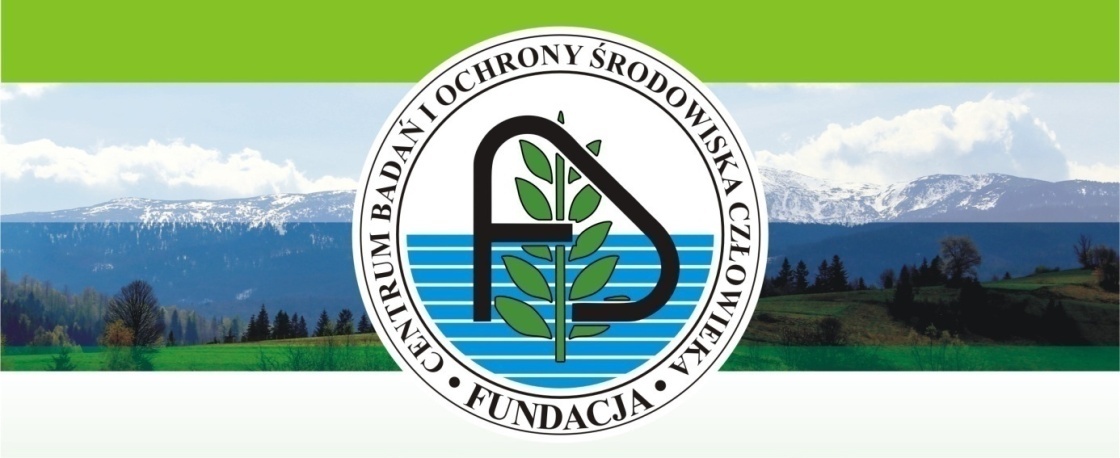 Zał. 4    Urządzenie pomocnicze- Watermaster.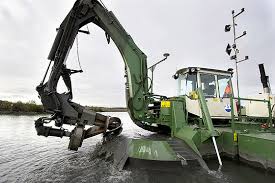 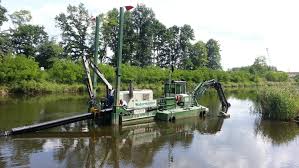 